МИНОБРНАУКИ РОССИИФедеральное государственное автономное образовательноеучреждение высшего образования«Пермский государственный национальный исследовательский университет»Экономический факультетРаспоряжение по экономическому факультету«09» января 2023 г.  								   № 1       1. Утвердить Требования к оформлению письменных работ студентов экономического факультета ПГНИУ (см. приложение к распоряжению № 1 от 09.01.2023).2. Указанный Регламент ввести в действие с отчетности за весенний триместр 2022/2023 учебного года для всех обучающихся экономического факультета.Контроль за исполнением данного распоряжения возложить на заместителя декана – руководителя дирекции образовательных программ экономического факультета Пащенко Т.В. Декан экономического факультета				Т.В. МиролюбоваПриложение к распоряжению № 1 от 9.01.2023 годаТребования к оформлению письменных работ студентов экономического факультета ПГНИУПисьменная работа выполняется печатным способом с использованием компьютера и принтера на одной стороне листа белой бумаги одного сорта формата А4 (210 х 297 мм) через 1,5 интервала и размером шрифта 13 пунктов. Страницы письменной работы должны иметь следующие поля: левое – ; правое – 10 мм; верхнее – ; нижнее – . Абзацный отступ должен быть равен 1,25 см. Текст должен быть отпечатан шрифтом Times New Roman с выравниванием по ширине. Для текста работы устанавливается автоматический перенос слов. Перенос слов в заголовках глав, параграфов, названиях таблиц и рисунков не допускается.Рекомендуемый объем выпускной квалификационной работы бакалавра составляет 60-75 страниц машинописного текста, выпускной квалификационной работы специалиста – 80-90 страниц машинописного текста, магистерской диссертации – 100-125 страниц, кандидатской диссертации – 150-180 страниц. По решению Совета образовательной программы может быть установлен иной объём выпускной квалификационной работы для отдельных образовательных программ.Объем курсовых работ и отчетов по практикам определяется требованиями образовательной программы к соответствующим видам работ.Объём иных письменных работ (реферативных работ, эссе, письменных контрольных работ и т.д.) устанавливается учебно-методической документацией соответствующей дисциплины.Письменная работа имеет следующую структуру:титульный лист;содержание (оглавление);список сокращений и условных обозначений (при необходимости);введение;основная часть;заключение;список источников;список терминов (при необходимости)приложения (при необходимости).Титульный лист является первой страницей письменной работы. Номер страницы на титульном листе не проставляется. На последующих страницах номер проставляется вверху или внизу страницы по центру без абзацного отступа. Все страницы письменной работы нумеруются по порядку без пропусков и повторений.Титульный лист содержит наименование организации и структурного подразделения, где выполнена письменная работа, ее вид и тему, фамилию, имя, отчество выполнившего работу, фамилию, имя, отчество должность, ученую степень и ученое звание научного руководителя, место и год написания письменной работы.Содержание (оглавление) представляет собой перечень наименований частей письменной работы с указанием страниц, на которых они размещены.Введение к магистерской и кандидатской диссертации включает следующие основные элементы:- актуальность темы исследования;- степень ее разработанности;- цель и задачи исследования;- научную новизну исследования (возможно для магистерских диссертаций и обязательно для диссертаций аспирантов);- теоретическую и практическую значимость работы (желательно для магистерских диссертаций и обязательно для диссертаций аспирантов);- методы исследования;- положения, выносимые на защиту (только для диссертаций аспирантов);- степень достоверности и апробация результатов (только для диссертаций аспирантов);- структуру работы.Введение к выпускным квалификационным работам бакалавров и специалистов, а также курсовым работам включает следующие основные элементы:- актуальность темы работы;- цель и задачи работы;- методы исследования;- основные группы источников;- структуру работы.Дополнительные требования в введению к выпускным квалификационным работам, а также к введению к иным видам работ устанавливается их учебно-методической документацией.Основная часть должна быть разделена на главы и параграфы, которые нумеруют арабскими цифрами. Каждая глава работы начинается с новой страницы. Отделение страниц друг от друга осуществляется с использованием опций «Вставка» – «Разрыв страницы» на верхней панели инструментов. Не допускается разделение страниц с помощью клавиши «Enter».Заголовки глав и параграфов располагают посередине страницы без абзацного отступа и точки на конце. Все заголовки, включая название глав, параграфов, введение, заключение, списка источников, приложений обозначаются полужирным шрифтом размером в 13 кеглей. Перенос слов в заголовках не допускается. Текст после заголовка отделяется одной пустой строкой. Главы начинаются с новой страницы. Главы работы обозначаются арабскими цифрами с указанием слова «Глава». Номер и название главы располагаются по центру листа без абзацного отступа. После номера главы ставится точка, после названия точка не ставится, например, «Глава 1. Название главы». Названия глав обозначаются полужирным шрифтом размером 13 пунктов. Далее следует пустая строка, после чего помещается название параграфа.Параграфы нумеруют арабскими цифрами в пределах каждой главы. Номер параграфа состоит из двух цифр, разделенных точкой и обозначающих номер главы и номер параграфа, например, «1.1. Название параграфа». Параграфы отделяются друг от друга двумя пустыми строками.При оформлении письменной работы необходимо стараться заполнять страницу текстом целиком. Величина пустого поля внизу страницы не должна превышать трех строк (за исключением последней страницы в главе работы, содержании, введении, заключении, приложении или списке источников).Текст письменной работы должен быть выдержан в научном стиле. Изложение материала должно быть логичным и последовательным.При указании числовых показателей целая часть числа должна быть отделена от дробной запятой (не точкой), а тысячные, миллионные, миллиардные и т.д. разряды должны разделяться неразрывным пробелом (сочетание клавиш «Shift + Ctrl + Пробел»). Разные разряды числа не должны переноситься между строк. При этом все числовые показатели должны иметь единицы измерения по тексту изложения, за исключением табличных данных, где единицы измерения могут быть указаны либо в целом для таблицы (если единицы измерения всех данных единые), либо для строки, либо для графы. Пример правильного оформления числового показателя:Выручка за 2019 г. выросла по сравнению с 2018 г. на 10 % и составила 75 569 258,63 руб.Пример неправильного оформления числового показателя:Выручка за 2019 г. выросла по сравнению с 2018 г. на 10 % и составила 75569 258.63 руб.Иллюстративный материал может быть представлен рисунками, фотографиями, картами, графиками, схемами, диаграммами и другим подобным материалом. Все иллюстрации, используемые в письменной работе, именуются «рисунками» и размещают под текстом, в котором впервые дана ссылка на них, или на следующей странице, а при необходимости - в приложении к работе (если их объем превышает 3 страницы). Иллюстрации нумеруют арабскими цифрами сквозной нумерацией или в пределах главы. На все иллюстрации должны быть приведены ссылки в тексте работы.Поясняющие данные (примечания) к таблицам и рисункам размещаются сразу под ними, оформляются 11 шрифтом с одинарным интервалом.При ссылке на рисунок, следует писать слово «Рисунок» с указанием его номера. Рисунки нумеруются арабскими цифрами в сквозном порядке (например, 1, 2, 3 и т.д.) либо в пределах каждой главы (например, 1.1., 1.2., 1.3. и т.д.). Например, «Рисунок 1.1. Название». Если в работе один рисунок, то он не нумеруется, например, «Рисунок. Название». Название рисунка помещают сразу же под ним по центру страницы без абзацного отступа. Шрифт названия рисунка составляет 13 пунктов. Рисунок масштабируется по ширине страницы.Пример правильного оформления рисунка: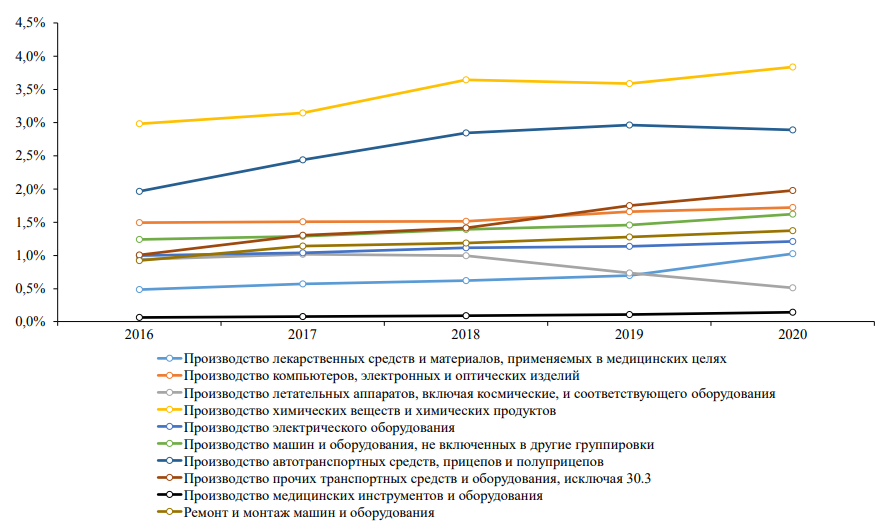 Примечание: Рассчитано автором на основе данных «СПАРК-Интерфакс».Рисунок 3. Динамика доли высокотехнологичных и средневысокотехнологичных отраслей в ВВП России за 2016−2020 гг.Таблицы, используемые в письменной работе, размещают под текстом, в котором впервые дана ссылка на них, или на следующей странице, а при необходимости - в приложении к работе. Таблицы нумеруют арабскими цифрами сквозной нумерацией (например, 1, 2, 3 и т.д.) или в пределах главы (например, 1.1., 1.2., 1.3. и т.д.). Если в работе одна таблица, то она не нумеруется. На все таблицы должны быть приведены ссылки в тексте работы. При ссылке следует писать слово «Таблица» с указанием ее номера. Для оформления таблиц в правом верхнем углу над соответствующим заголовком помещается слово «Таблица» с указанием ее номера, например, «Таблица 1.1». Заголовок таблицы следует писать с прописной буквы, без точки в конце, размещать по центру страницы без абзацного отступа. Размер шрифта внутри таблицы должен быть от 11 до 9 кеглей, межстрочный интервал должен быть равен 1,0. Таблица масштабируется по ширине страницы.Пример правильного оформления таблицыТаблица 3Компоненты бизнес-моделиПри переносе таблицы на следующую страницу необходимо продублировать шапку таблицы, а также справа вверху страницы указать на продолжение или окончание таблицы. Например, «Продолжение таблицы 2.7.» или «Окончание таблицы 2.7.». Пример оформления таблицы с переносом приведен в приложении 1.Текст работы после таблицы и рисунка текст отделяется одной пустой строкой.При оформлении формул пояснения используемых в них символов должны быть приведены в тексте или непосредственно под формулой. Формулы в тексте работы следует нумеровать арабскими цифрами сквозной нумерацией или в пределах главы. Номер заключают в круглые скобки и записывают на уровне формулы справа, например «(3.1.)». Номер формулы состоит из номера главы и порядкового номера формулы, разделенных точкой. Если в работе имеется только одна формула, то она не нумеруется.Для математических выражений и формул рекомендуется использовать буквы латинского и греческого алфавитов, а также редактор формул (например, «Вставка»  «Объект»   «Microsoft Equation 3.0 или 6.0) или MathType. В формулах должны быть проставлены все знаки математических действий. Пропуски знака умножения внутри формулы не допускаются.Формулы следует выделять из основного текста свободными строками и располагать их в середине строки. Номер указывается с правой стороны листа на уровне формулы в круглых скобках.Пример правильного оформления формулы:,                                       (1.1)где   - общее изменение результативного показателя, - значение j-го фактора в момент i, .При ссылке на таблицы, графический материал, формулы или приложения следует писать: «в соответствии с данными табл. 1.5., ….», «согласно формуле (2.4.) …» и т. п. В заключении излагаются итоги выполненного исследования, рекомендации, перспективы дальнейшей разработки темы.Список источников помещается после заключения. Он должен включать библиографические записи на материалы, использованные автором работы. Все библиографические записи располагают по алфавиту фамилий авторов или первых слов заглавий документов. Библиографические записи произведений авторов-однофамильцев располагают в алфавите их инициалов. После изданий на русском языке в библиографический список включаются издания на иностранных языках в алфавитной последовательности. Производится сквозная нумерация арабскими цифрами всех источников. Примеры оформления библиографических записей документов в списке источников приведены в приложении 2.На все источники, помещенные в список, должны быть даны ссылки по тексту работы. По решению кафедры ссылки могут быть оформлены в квадратных скобках как указание номера источника в списке или внутритекстовые библиографические ссылки.Внутритекстовые библиографические ссылки оформляют как постраничные сноски.Если автор письменной работы ссылается на какое-либо определение, данное в источнике, или на чью-либо точку зрения, то важно указать не только источник, но и страницу в нем, где размещена эта информация. При этом фрагменты текста, цитируемые дословно, заключаются в кавычки.Если автор письменной работы ссылается на какие-либо результаты, полученные другими исследователями, или отражаемое ими мнение, проходящее красной линией через всю опубликованную научную работу, то в этом случае корректнее ссылаться на всю работу целиком.Если автору необходимо сослаться сразу на несколько источников литературы в подтверждение своей мысли, то тогда в сноске источники перечисляются через точку с запятой.Примеры оформления внутритекстовых библиографических ссылок проведены в приложении 3.Вся информация уточняющего или дополняющего характера размещается в заключительной части письменной работы – в приложении (приложениях).Пример оформления ссылки в квадратных скобках:В существующей хозяйственной системе сырьевая рента стала барьером при переходе к устойчивому и сбалансированному развитию страны с опорой, прежде всего, на внутренние факторы [12].Приложения должны нумероваться арабскими цифрами сквозной нумерацией, например, «Приложение 1». Слово «Приложение» пишется в правом верхнем углу страницы над заголовком. Заголовок приложения располагается по центру страницы без абзацного отступа, выполняется полужирным шрифтом размером 13 пунктов.В приложения помещается материал, дополняющий основной текст письменной работы. В качестве приложений могут быть представлены: графический материал, таблицы со статистическими данными, карты, рисунки, фотографии и др. иллюстративный материал.Приложения располагают в порядке ссылок на них в тексте работы. Приложения должны быть перечислены в оглавлении письменной работы с указанием их номеров, заголовков и страниц.Письменные работы проверяются в системе «Антиплагиат» на наличие заимствований. Требования к результатам проверки письменных выпускных квалификационных работ приведены в таблице. Требования к другим видам письменных работ (рефератам, курсовым работам, эссе и т.п.) устанавливаются преподавателями, ведущими соответствующие курсы.ТаблицаТребования к результатам проверки письменных выпускных квалификационных работ в системе «Антиплагиат»Приложение 1Пример правильного оформления таблицы с переносомТаблица 1Варианты расчета среднедневной заработной платыОкончание таблицы 1Примечание: Составлено автором по: Постановление Правительства РФ от 24.12.2007 № 922 «Об особенностях порядка исчисления средней заработной платы»; Положение об особенностях порядка исчисления пособий по временной нетрудоспособности, по беременности и родам гражданам, подлежащим обязательному социальному страхованию (утв. постановлением Правительства РФ от 15.06.2007 № 375)Приложение 2Примеры библиографических записей в списке источниковКниги Соколов А.Н. Гражданское общество: проблемы формирования и развития (философский и юридический аспекты): монография / А.Н. Соколов, К.С. Сердобинцев; под общ. ред. В.М. Бочарова. – Калининград: Калининградский ЮИ МВД России, 2009. – 218 с. Сычев М.С. История Астраханского казачьего войска: учебное пособие / М.С. Сычев. – Астрахань: Волга, 2009. – 231 с.Гайдаенко Т.А. Маркетинговое управление: принципы управленческих решений и российская практика / Т.А. Гайдаенко. – 3-е изд., перераб. и доп. – М.: Эксмо : МИРБИС, 2008. – 508 с.Нормативные правовые акты (из печатных изданий)Конституция Российской Федерации: офиц. текст. – М.: Маркетинг, 2001. – 39 с. Семейный кодекс Российской Федерации: [федер. закон: принят Гос. Думой 8 дек. 1995 г.: по состоянию на 3 янв. 2001 г.]. – СПб.: Стаун-кантри, 2001. – 94 с.Нормативные правовые акты (из справочно-правовых систем)Федеральный стандарт бухгалтерского учета ФСБУ 25/2018 «Бухгалтерский учет аренды». Утв. приказом Минфина России от 16.10.2018 № 208н [Электронный ресурс]. Доступ из справ.-правовой ситстемы КонсультантПлюс.Стандарты ГОСТ Р 7.0.53-2007 Система стандартов по информации, библиотечному и издательскому делу. Издания. Международный стандартный книжный номер. Использование и издательское оформление. – М.: Стандартинформ, 2007. – 5 с.Депонированные научные работы Разумовский В.А. Управление маркетинговыми исследованиями в регионе / В.А. Разумовский, Д.А. Андреев. – М., 2002. – 210 с. – Деп. в ИНИОН Рос. акад. наук 15.02.02, N 139876. Диссертации Лагкуева И.В. Особенности регулирования труда творческих работников театров: дис. ... канд. юрид. наук: 12.00.05 / Лагкуева Ирина Владимировна. –М., 2009. – 168 с.Мисюра А.В. Развитие бизнес-модели высокотехнологичного промышленного пердприятия: дис. ... канд. экон. наук: 5.2.3 / Мисюра Андрей Васильевич. – Екатеринбург, 2022. – 191 с.Авторефераты диссертацийСиротко В.В. Медико-социальные аспекты городского травматизма в современных условиях: автореф. дис. ... канд. мед. наук: 14.00.33 / Сиротко Владимир Викторович. – М., 2006. – 17 с.Лукина В.А. Творческая история «Записок охотника» И.С. Тургенева: автореф. дис. ... канд. филол. наук: 10.01.01 / Лукина Валентина Александровна. – СПб., 2006. – 26 с.Отчеты о научно-исследовательской работе Методология и методы изучения военно-профессиональной направленности подростков: отчет о НИР / Загорюев А.Л. – Екатеринбург: Уральский институт практической психологии, 2008. – 102 с.Электронные ресурсы Художественная энциклопедия зарубежного классического искусства [Электронный ресурс]. – М.: Большая Рос. энцикп., 1996. – 1 электрон, опт. диск (CD-ROM).Насырова Г.А. Модели государственного регулирования страховой деятельности [Электронный ресурс] / Г.А. Насырова // Вестник Финансовой академии. – 2003. – № 4. – Режим доступа: http://vestnik.fa.ru/4(28)2003/4.html.Налоговое планирование. URL: www.aup.ru/files/m44/taxes.pdf (дата обращения: 07.10.2013).Федеральная служба государственной статистики [Электронный ресурс]. URL: https://rosstat.gov.ru/ Статьи Берестова Т.Ф. Поисковые инструменты библиотеки / Т.Ф. Берестова // Библиография. – 2006. – № 6. – С. 19-25.Кригер И. Бумага терпит / И. Кригер // Новая газета. – 2009. – 1 июля.Приложение 3Примеры оформления внутритекстовых библиографических ссылокПример оформления сноски на конкретную страницу в источнике литературы или на диапазон страниц:Изучение генезиса теоретических оснований, на которых базировалось управление бизнесом в XX-XXI вв., позволяет установить переход от использования управленческой конструкции «стратегия» (стратегическое управление) к конструкции «бизнес-модель». При этом в работе Д. Тиса отмечено: «Литература по экономической теории не сумела даже просигнализировать о значимости данного феномена, частично из-за своей исходной посылки о том, что рынки являются совершенными или почти совершенными. Литература по теории стратегии и организации оказалась немногим лучше. Как и другие темы междисциплинарных исследований, бизнес-модели часто упоминаются, но редко подвергаются анализу, именно поэтому их зачастую плохо понимают».Пример оформления сноски на источник целиком:В числе важнейших направлений цифровой трансформации экономики отмечают такие, как «масштабирование без массы» (возможность динамичного роста компаний без увеличения численности занятых), трансформация пространства (снижение роли границ и новые возможности для развития территорий); расширение горизонтов (развитие сетевой периферии, формирование собственных сетей и сообществ в социальных сетях), платформы и экосистемы (низкие трансакцион-ные издержки создают предпосылки к формированию многосторонних платформ, крупнейшие из которых становятся экосистемами).Эти изменения в совокупности с усиливающимся конкурентным давлением предполагают адаптацию отдельных отраслей и предприятий к глобальным цепочкам стоимости.Пример оформления сноски на несколько источников одновременно:В ряде публикаций при уточнении сущности предпринимательской экосистемы авторы сосредоточивают внимание на характеристиках предпринимателей и новых возможностях распределения ресурсов.Однако в последней волне исследований центром внимания стала возможность получения системного результата за счет такого типа бизнес-модели, а сама предпринимательская экосистема трактуется как определенным образом выстроенная сложная институциональная и иерархическая структура, состоящая из…КомпонентХарактеристика компонентаИсследуемые аспекты1. Ценностное предложениеЯсное изложение пользы (преимуществ) для потребителей объясняет, что потребители получат от взаимодействия с компаниейСоздание, присвоение и доставка ценности. Сеть создания ценности2. ПотребителиЛица (группы лиц), имеющие определенные потребности, которые влияют на получение компанией доходаСегменты потребителей. Взаимоотношения с потребителем. Каналы распределения3. МонетизацияСпособ (источник) получения доходаГенерация и механизм присвоения рент предприятием4. Организация бизнесаБизнес-процессы и структуры, необходимые для создания ценностного предложения и способные обеспечить монетизациюАрхитектура бизнеса.Технологии и технический потенциал.Ключевые процессы.Механизмы встраивания в экосистемы5 Ресурсное обеспечениеАктивы компании, необходимые ей для создания ценностного предложенияКлючевые ресурсы.Структура и специфика издержек.Управление трансакциямиВид работыУровень оригинальности в совокупности с самоцитированием, %Уровень корректного цитирования (без учета самоцитирования), %Уровень заимствований, %Выпускная квалификационная работа бакалавране менее 6030-40не более 10Выпускная квалификационная работа специалистане менее 6030-40не более 10Выпускная квалификационная работа магистране менее 6030-40не более 10Диссертация аспирантане менее 7020-30не более 10Вид выплатПорядок расчетаКомментарий 1. Оплата отпусковФактически начисленная заработная плата за отработанное время в расчетном периоде, отнесенная к среднему количеству календарных дней в году (29,3)Расчетный период равен полным 12 месяцам, предшествующим месяцу наступления отпуска.В не полностью отработанных месяцах календарные дни, приходящиеся на отработанный период, приводятся к установленному среднему значению (29,3).Предельный размер не устанавливается2. Выплата социального обеспечения:периода временной нетрудоспособностиФактически начисленная заработная плата за отработанное время в расчетном периоде, отнесенная к 730 (731 или 732)Расчетный период равен двум полным годам, предшествующим году наступления события.Количество дней (730, 731 или 732) зависит от количества дней в расчетном периоде.Имеет предельные значения:минимальное ограничено минимальной заработной платой (вкл. районный коэффициент);максимальное ограничено предельной базой для начисления страховых взносов.При расчете учитывается страховой стажотпуска по беременности и родамФактически начисленная заработная плата за отработанное время в расчетном периоде, отнесенная к количеству календарных дней в расчетном периодеРасчетный период равен двум полным годам, предшествующим году наступления события.Имеет предельные значения:минимальное ограничено минимальной заработной платой (вкл. районный коэффициент);максимальное ограничено предельной базой для начисления страховых взносовотпуска по уходу за ребенком до 1,5 летФактически начисленная заработная плата за отработанное время в расчетном периоде, отнесенная к количеству календарных дней в расчетном периодеВыплачивается в размере 40 % средней заработной платы.Расчетный период равен двум полным годам, предшествующим году наступления события.Имеет предельные значения:минимальное ограничено минимальной заработной платой (вкл. районный коэффициент);максимальное ограничено предельной базой для начисления страховых взносовВид выплатПорядок расчетаКомментарий 3. Прочие виды оплаты неотработанного времениФактически начисленная заработная плата за отработанное время в расчетном периоде, отнесенная к количеству рабочих дней, фактически отработанных в расчетном периодеРасчетный период равен полным 12 месяцам, предшествующим месяцу наступления отпуска.Предельный размер не устанавливается